Прилог 1Референтни код аеродромаКодни број за елемент 1 се одређује из колоне 1, тако што се одабере кодни број који одговара највећој вредности референтне ду- жине за полетање авиона за које је полетно-слетна стаза намењена. Одређивање референтне дужине за полетање авиона је искључиво за одабир кодног броја и није намењено да утиче на стварну дужину полетно-слетне стазе.Кодно слово за елемент 2 се одређује из колоне 3, тако што се одабере кодно слово које одговара строжем услову за највећи распон крила или највећи размак спољних ивица точкова главног стајног трапа авиона за које је аеродром намењен.Прилог 2 Инвентар и медицинска опрема на аеродромима којима сеиздаје дозвола за коришћењеВатрогасне категорије аеродромаПрилог 3Прилог 4 Смањење ватрогасне категорије аеродрома (карго авиони)Прилог 7 Опрема и документација командног спасилачко-ватрогасногвозилаПрилог 8Минималне количине средстава за гашење пожара на аеродрому*    Ако аеродром ватрогасне категорије 1 или 2 није намењен за обављање јавног авио-превоза минимална укупна количина средстава за гашење пожара је 225 kg.Прилог 9.Минимална опрема за спасавање на аеродрому, изузев аеродрома ватрогасне категорије 1 или 2 који није намењен за јавни авио-превозМинимална опрема за спасавање на аеродрому ватрогасне категорије 1 или 2 који није намењен за јавни авио-превозПрилог 10.Број професионалних ватрогасаца–спасилаца и помоћног особља на аеродрому* Односи се само на аеродроме ватрогасне категорије 1 или 2 који су намењени за обављање јавног авио-превоза.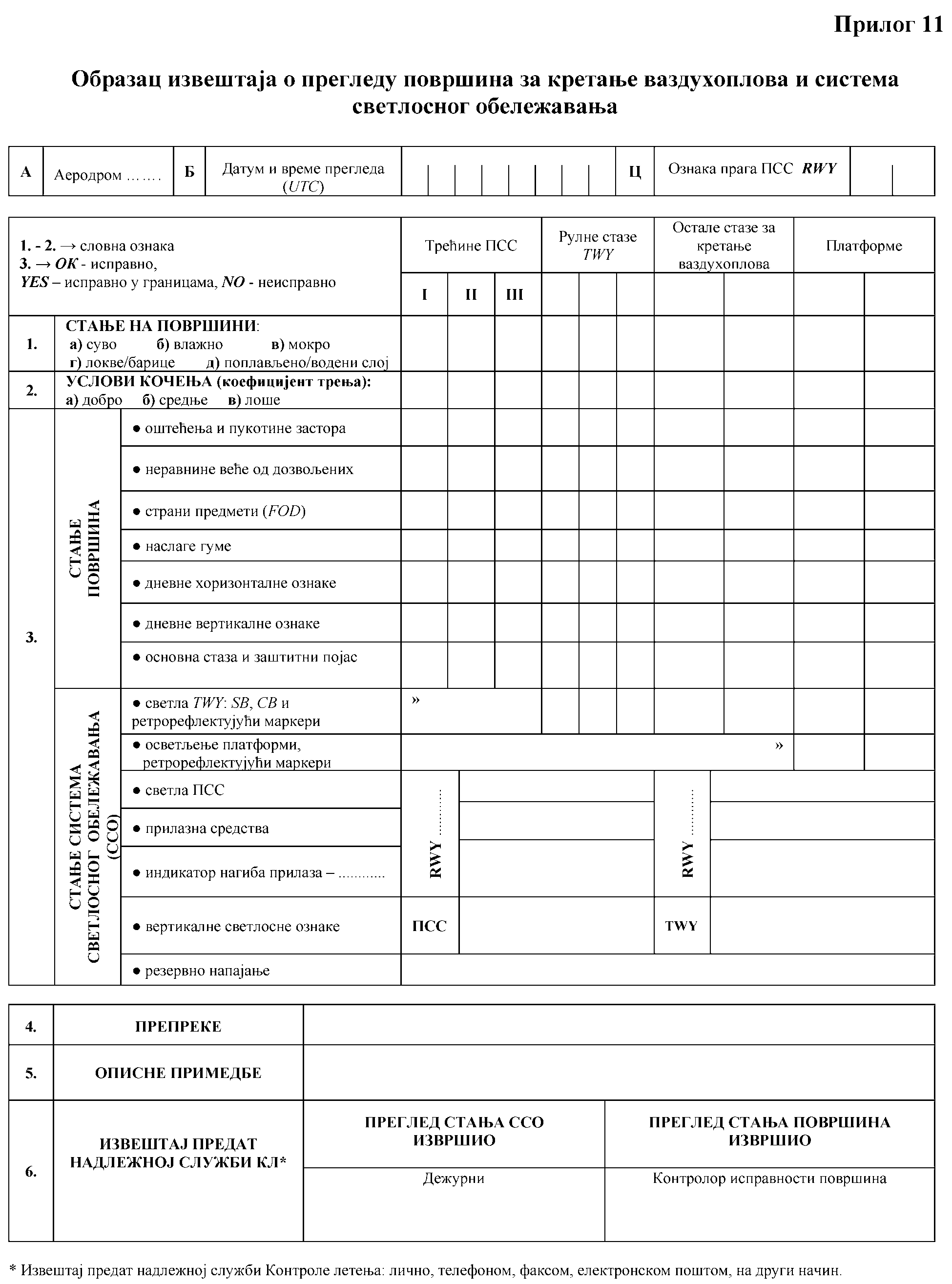 Прилог 12Услови кочења на полетно-слетној стази покривеној компактним снегом и ледомПрилог 13Услови кочења на полетно-слетној стази покривеној водомПрилог 14Граничне вредности одржавања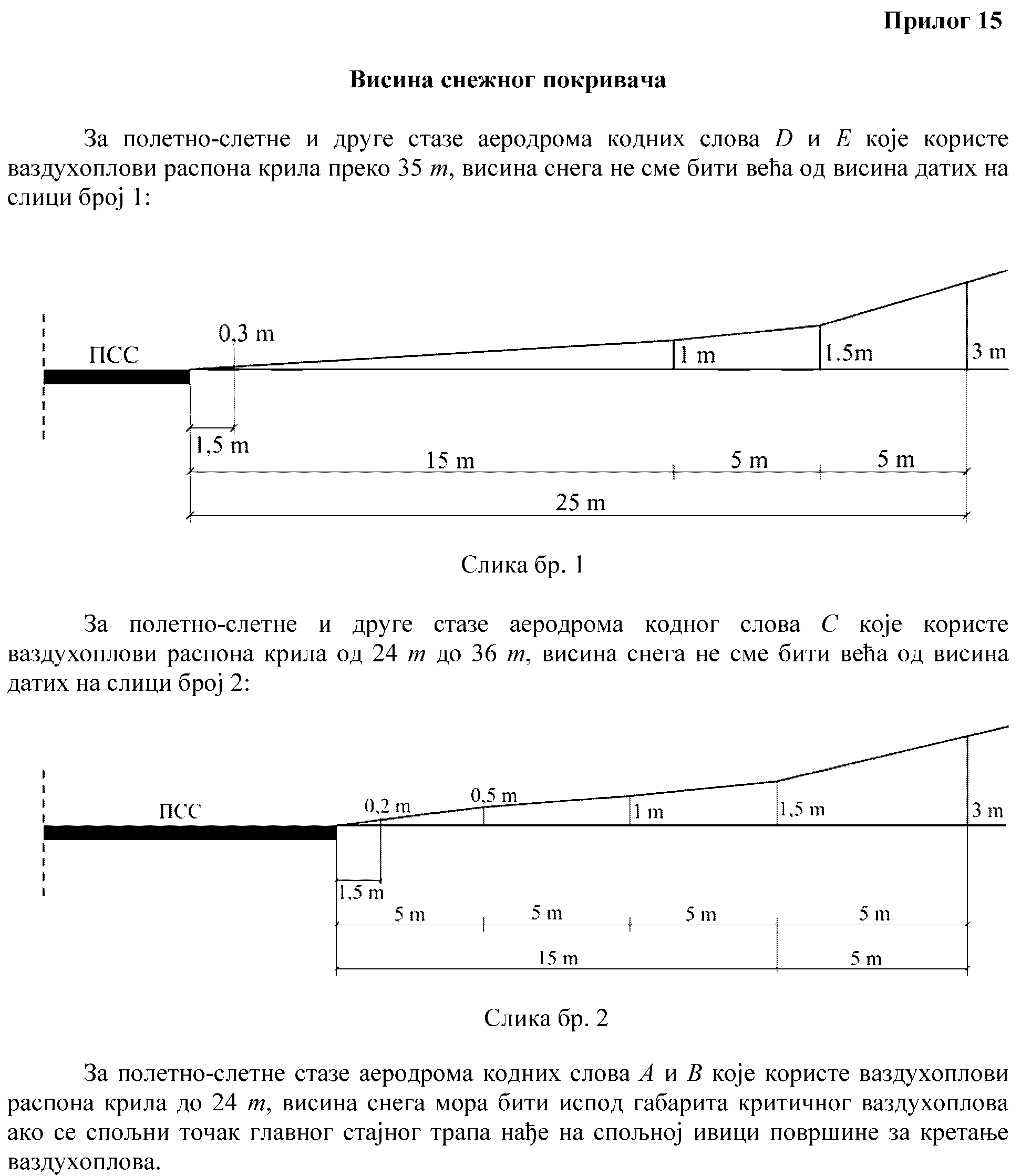 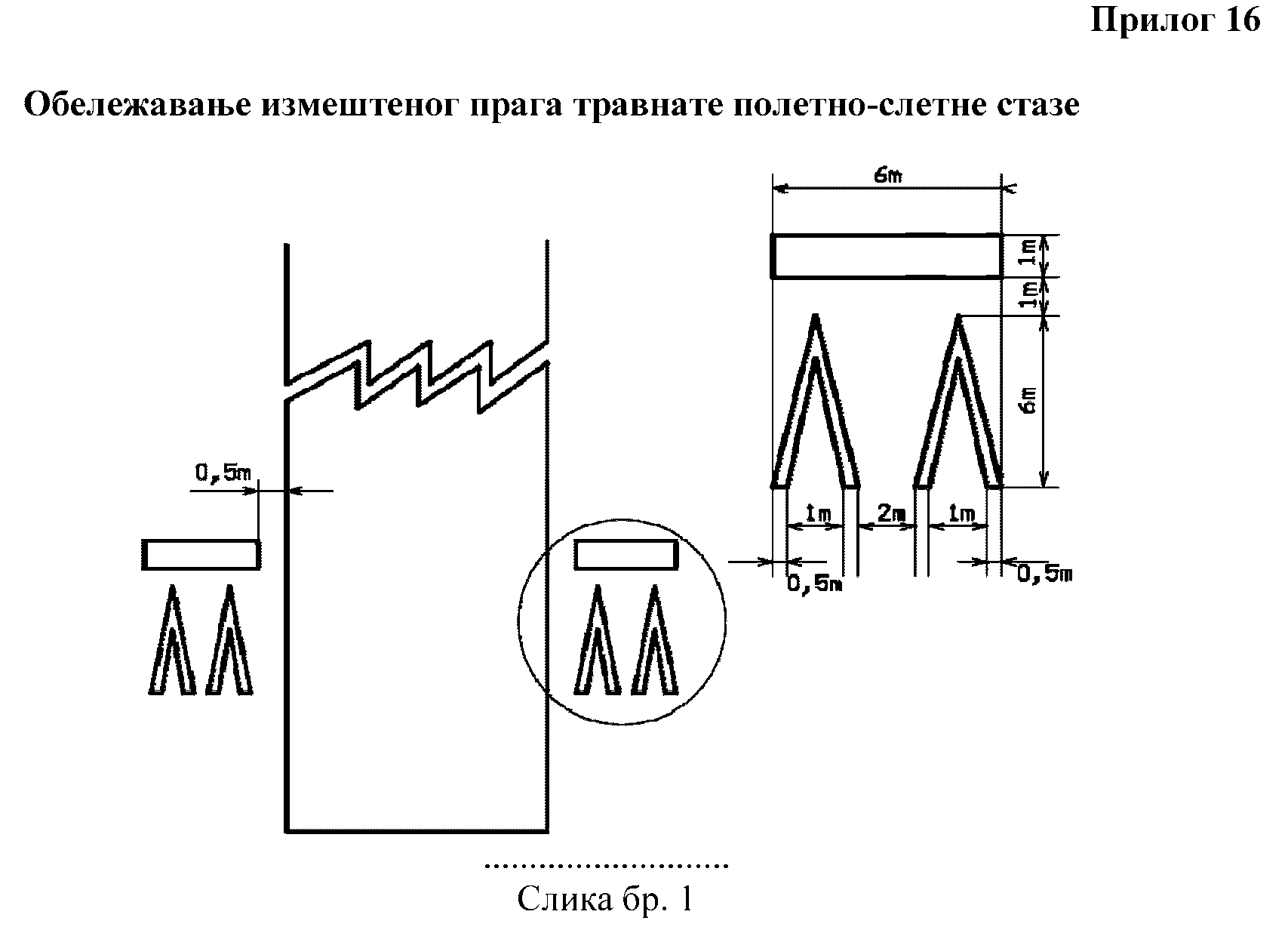 Прилог 17.Структура и садржај аеродромског приручника* УВОДСадржајЗапис о изменамаЛиста важећих странаЛиста дистрибуцијеА) ОПШТИ ДЕО1.0 Предмет и подручје примене аеродромског приручника2.0 Одговорности и овлашћења2.1 Изјаве одговорног лица код оператера аеродрома3.0 Референтна документа/веза са другим документима4.0 Дефиниције и скраћенице термина који се користе у аеродромском приручникуБ) СИСТЕМ УПРАВЉАЊА АЕРОДРОМСКИМ ПРИРУЧНИКОМ1.0 Опис система управљања аеродромским приручни- ком – општеИзрада, изглед, садржај и означавање аеродромског при- ручникаИзрада, изглед, садржај и означавање образацаСистем дистрибуције аеродромског приручникаУправљање изменама1.4.1 Означавање изменаВ) СИСТЕМ УПРАВЉАЊА АЕРОДРОМОМ И ЗАХТЕВИ У ВЕЗИ СА КВАЛИФИКАЦИЈАМА И ОБУКОМ1.0 Опис система управљања аеродромомАеродромска организација – управљање, одговорности и овлашћењаОрганизациона структура – општеОпис, органиграм (графички приказ организационих јединица), линије субординације и извештавања у погледу безбед- ности на свим нивоима  организационе структуреИмена, надлежности, одговорности и овлашћења руко- водећег особља и именованих лица, одговорности и овлашћења другог оперативног особља и/или особља за  одржавањеСистем управљања безбедношћу (SMS) – опис и обимПолитика безбедности и циљевиОдговорности особља по питању безбедностиПроцедура за контролу документацијеПроцена безбедности и управљање ризиком – идентифи- кација ризикаАнализа, вредновање, реаговање и поступање са ризикомПраћење примене и ефикасности активности којима се утиче на безбедност и мера за смањење и отклањање ризикаПраћење безбедносних перформансиИзвештавање о безбедностиКоординација при планирању реаговања у ванредним ситуацијамаУправљање променама на аеродромуПромоција безбедностиРезултатиНадзор над усаглашеношћу и одговарајуће процедуре  – поступакСистем управљања квалитетом ваздухопловних података и поступака у пружању ваздухопловних информација и одговара- јуће процедуре, укључујући и оне за испуњавање прихватљивог нивоа безбедности и обезбеђивањаПроцедуре за извештавање Директората, укључујући поступање, бележење и извештавање у случају удеса, озбиљне не- згоде и догађајаДефиниције удеса, озбиљне незгоде и догађаја и одго- ворности свих укључених лицаДефинисање обрасца који ће се користити, упутства за попуњавање, адреса примаоца и рок за слањеПроцедуре за заштиту доказа, укључујући и снимке везане за догађај о коме се извештаваПроцедуре које се односе на употребу алкохола, психо- активних супстанци и лековаПроцедура о поштовању безбедносних наредбиПроцедура за реаговање у случају безбедносних проблемаПроцедура за разматрање и примену безбедносних пре- порукаОпис методе и поступак евидентирања саобраћаја, укључујући кретање и тип ваздухоплова, датуме евидентирања и број путника2.0 Квалификације које се захтевају за аеродромско осо-бљеПрограм обукеОдговорности, учесталост, наставни планови и утврђе- ни стандарди обуке за сво особље које је укључено у оперативнепослове, управљање аеродромом, спасилачко- ватрогасно особље, као и лица која обављају неки посао на оперативним површинама аеродрома без пратње3.0 ПроцедуреПроцедуре спровођења обуке и провере полазника обукеПроцедуре за ванредну проверу особља (када особље не постигне захтеване стандарде)Програм провере стручности, укључујући одговорност и учесталостАрхива (попис документације и период чувања)Г) ПОДАЦИ О АЕРОДРОМУ – ИНФОРМАЦИЈЕ О ПОЛОЖАЈУ АЕРОДРОМА1.0 Опис локације аеродрома – планови, карте, графички прикази, физичке карактеристике, изузеци, одобрена одступа- ња, одобрене операцијеПлан који приказује растојање аеродрома од најближег града или другог насељаДетаљне карте и графички приказ локације аеродрома, његових граница, главних објеката, референтне тачке аеродрома, распоред полетно-слетних стаза, рулних стаза и платформи, визу- елна и друга средстава на аеродрому и показивачи правца ветраПлан који показује локације аеродромских система и опреме ван граница аеродромаФизичке карактеристике аеродрома, елевација, визуелна и друга средства, као и информације које се односе референтну температуру аеродрома, носивост површина, ниво спасилачко-ва- трогасне заштите, радио-навигациона средства на земљи и главне препреке – описИзузеци или одобрена одступања од регулаторних захтева и навођење оперативних ограничења – описВрста одобрених операција – описД) ПОДАЦИ О АЕРОДРОМУ – ИНФОРМАЦИЈЕ КОЈЕ СЕ ДОСТАВЉАЈУ ПРУЖАОЦУ УСЛУГА ВАЗДУХОПЛОВНОГ ИНФОРМИСАЊА1.0 Опште информације и процедуре за достављање оп- штих информација пружаоцу услуга ваздухопловног инфор- мисањаНазив аеродромаЛокација аеродромаКоординате референтне тачке аеродрома (WGS-84)Надморска висинаНадморска висина сваког прага и краја полетно-слетне стазе, важних тачака на полетно-слетној стази и највише тачке зоне додира на полетно-слетној стази за прецизан прилазРеферентна температура аеродромаДетаљи о аеродромском фаруИме оператера аеродрома са адресом, бројем факса, елек- тронском поштом и телефонским бројевима на којима је оператер аеродрома увек доступан2.0 Димензије аеродрома и друге информацијеПолетно-слетна стаза – правац пружања, ознака, дужина, ширина, положај измештеног прага, нагиб, врста површинског ма- теријала, тип полетно-слетне стазе и постојање зоне без препрека за полетно-слетне стазе са прецизним прилазомДужина, ширина, врста површинског материјала основне стазе полетно-слетне стазе, заштитне површине краја полетно-слетне стазе, продужетака за заустављање, дужина, ширина, тип површин- ског материјала рулних стаза, тип површинског материјала и димен- зије платформе и позиција за паркирање, профил и дужина претпољаВизуелна средства за процедуре прилаза, тип осветљења и визуелни системи показивача нагиба прилаза, ознаке и светла полетно-слетне стазе, рулних стаза и платформи, друга визуелна средства на рулним стазама и платформама, локација и тип систе- ма за визуелно вођење приликом упаркиравања, подаци о резерв- ном напајању система осветљењаЛокација и радио-фреквенција тачака за проверу уређајаVOR на аеродромуЛокација и ознака стандардних рута за рулањеГеографске координате сваког прага полетно-слетне ста- зе, одговарајућих тачака оса рулних стаза и сваке позиције за пар- кирањеПодаци о препрекама у границама аеродрома и у зони прилазне, одлетне и прелазне површи за ограничење препрека – врсте препрека, географске координате препрека, надморске виси- не препрека и начин обележавања/осветљавања (ако је примењиво)Тип површинског материјала и носивост одређена кори- шћењем ACN-PCN методеЛокација и надморска висина једне или више тачака за претполетну проверу  висиномера на платформиДекларисане дужине (TORA, TODA, ASDA и LDA)Контакти координатора за уклањање оштећених или не- исправних ваздухоплова (телефон/телекс/факс) и информације о могућностима за уклањање оштећених или неисправних ваздухо- плова, изражене према највећем ваздухоплову за који је аеродром опремљен да га уклониНиво обезбеђене спасилачко-ватрогасне заштите, врсте и количина средстава за гашење пожара доступних на аеродромуИзузеци или одобрена одступања од регулаторних захте- ва и оперативна ограничењаЕ) ОПЕРАТИВНЕ ПРОЦЕДУРЕ, АЕРОДРОМСКА ОПРЕМА И БЕЗБЕДНОСНЕ МЕРЕ1.0 Извештавање о аеродромуПроцедуре за извештавање о променама информација о аеродрому наведених у Зборнику ваздухопловних информација (AIP) и процедуре за подношење захтева за издавање NOTAM, про- цедуре за обавештавање Директората о променама и процедуре за чување извештаја о променамаПроцедуре за проверу ваздухопловних података, учеста- лост провера, као и области на које се провере односе2.0 Процедуре за надгледање и преглед површина за кре- тање ваздухоплова – мерење коефицијента трења и количине воде, леда и снега на полетно-слетним стазамаСпоразум и средства комуникације са аеродромском кон- тролом летења за време прегледаКонтролне листе, евиденције и чување записаУчесталост и време прегледа, извештавање о резултатима прегледа и активности за исправљање уочених недостатака3.0 Процедуре прегледа и редовно и ванредно одржавање визуелних и невизуелних средстава и електричних система на аеродромуКонтролне листе, евиденција и чување записаУчесталост и време прегледа, извештавање о резултатима прегледа и активности за исправљање уочених недостатака4.0 Захтеви у вези са аеродромском опремом – коришће- ње, одржавање, инструкције за поправку, провера5.0 ПроцедуреПроцедуре одржавања површина за кретање ваздухопло- ва, укључујући асфалтиране површине, неасфалтиране површине, основне стазе, полетно-слетне стазе и рулне стазе и система за од- вођење атмосферских вода на аеродромуПрекорачење носивости6.0 Процедуре за радове на аеродромуКоординација, планирање и извођење грађевинских радо- ва на или у близини површина за кретање ваздухопловаСпоразум и средства комуникације са аеродромском кон- тролом летења током извођења радова7.0 Процедуре за управљање платформомКоординација између аеродромске контроле летења и службе управљања платформомДодељивање паркинг позиција ваздухопловимаСтартовање мотора и вуча ваздухопловаУслуге сигналисте и „follow me” возила8.0 Процедуре за управљање безбедношћу на платформиЗаштита од удара млазаПредузимање мера безбедности током допуне ваздухо- плова горивомЧишћење платформеИспуњавање безбедносних стандарда особља које ради на платформи9.0 Управљање возилима у контролисаној зони аеродрома10.0 Смањење опасности од присуства птица и других жи- вотиња на аеродрому и његовој околини11.0 Процедуре – контролне листе, евиденције и чување записа, учесталост и време прегледа, извештавање о резултати- ма прегледа и активности за исправљање уочених недостатакаКонтрола препрека у надлежности оператера, обавешта- вање Директората о природи и локацији препрека, као и свим нак- надним изменама препрека ради спровођења неопходних активно- сти, укључујући допуну AIS публикацијаКонтрола и смањење опасности у вези са активностима и коришћењем земљишта на и у околини аеродрома12.0 План за ванредне ситуације на аеродромуДеловање у случају ванредних ситуација на аеродрому или у околини аеродромаИнформације о испитивању објеката и опреме на аеро- дрому који се користе у ванредним ситуацијама, укључујући и учесталост испитивањаИнформације о вежбама које се одвијају према плано- вима за ванредне ситуације на аеродрому, као и учесталост вежби13.0 Спасилачко-ватрогасна служба – објект, опрема, осо- бље и процедуре за примену прописа о спасавању и заштити од пожара14.0 ПроцедуреПроцедура за уклањање оштећених или неисправних ва- здухопловаПроцедура за ангажовање опреме и особља за уклањање оштећених или неисправних ваздухоплова15.0 Процедуре за безбедно руковање и складиштење го- рива и опасне робе на аеродромуОпрема, складиштење, претакање и манипулација гори- вом и мере безбедностиКвалитет и исправна спецификација горива за ваздухопло- ве, провера, интервали провере, контролне листе и чување записа16.0 Операције у условима смањене видљивостиОперативне процедуре, укључујући координацију са контролом летења и службом управљања платформомКонтрола активности и извештавање о видљивости дуж полетно-слетне стазе17.0 Процедуре за рад у зимским условимаПлан уклањања снега и његова применаРасположива средства (опис) и одговарајући споразуми (уговори)18.0 Процедуре за рад у неповољним временским условима19.0 Процедуре за рад у ноћним условима20.0 Процедуре за заштиту локација радара и других на- вигационих средстава, процедуре за контролу активности у близини радара и навигационих средстава, процедуре за одр- жавање површина у близини радара и навигационих средстава21.0 Коришћење аеродрома са вишим кодним словом22.0 Процедуре и мере превенције заштите од пожара на аеродрому23.0 ЗАПИСИ/ОБРАСЦИ24.0 ПРИЛОЗИ* Напомена: Ако нешто од горе наведеног није примењиво за предметни аеродром/оператера аеродрома уписати „није приме- њиво” и навести разлог.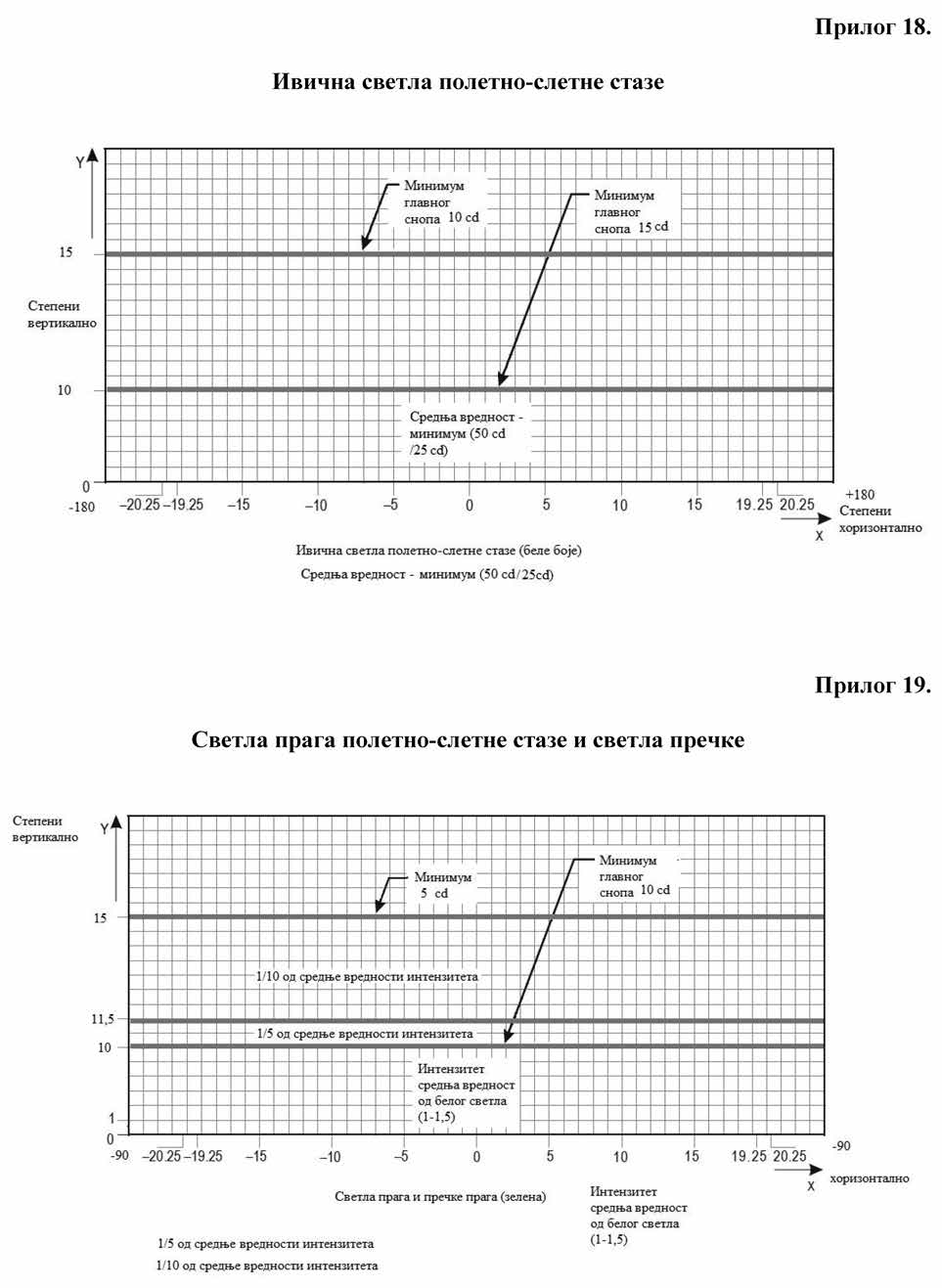 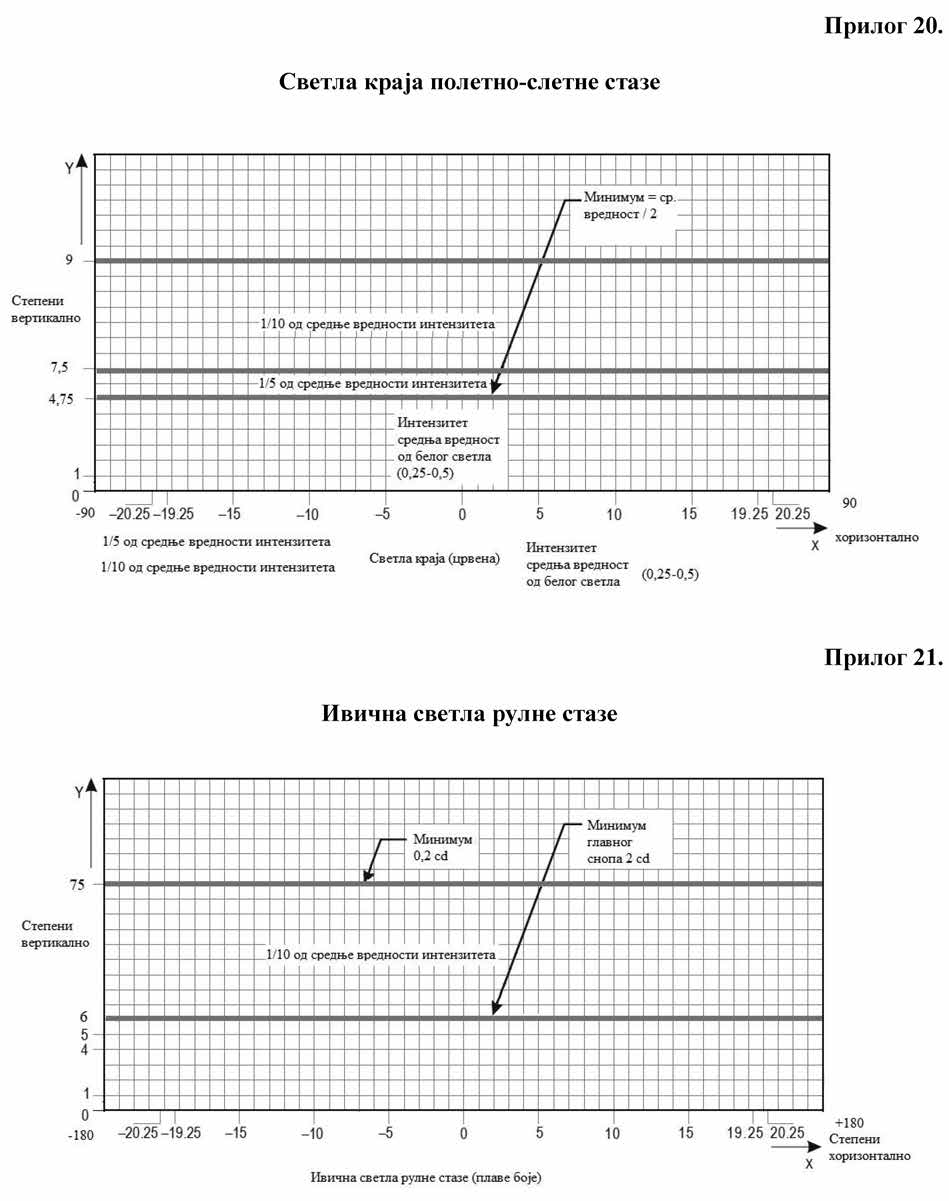 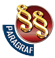 ПРАВИЛНИКО УСЛОВИМА И ПОСТУПКУ ЗА ИЗДАВАЊЕ ДОЗВОЛЕ ЗА КОРИШЋЕЊЕ АЕРОДРОМА("Сл. гласник РС", бр. 23/2018 и 46/2022)КОДНИ ЕЛЕМЕНТ ЈЕДАНКОДНИ ЕЛЕМЕНТ ЈЕДАНКОДНИ ЕЛЕМЕНТ ДВАКОДНИ ЕЛЕМЕНТ ДВА12345Кодни бројРеферентна дужина за полетање авионаКодно словоРаспон крилаРазмак спољних ивица точкова главног стајног трапа*1Мање од 800 mАДо (али не укључујући) 15 mДо (али не укључујући) 4,5 m2Од 800 m до (али не укључујући) 1.200 mBОд 15 m до (али не укључујући) 24 mОд 4,5 m до (али не укључујући) 6 m3Од 1.200 m до (али не укључујући) 1.800 mCОд 24 m до (али не укључујући) 36 mОд 6 m до (али не укључујући) 9 m41.800 m и вишеDОд 36 m до (али не укључујући) 52 mОд 9 m до (али не укључујући) 14 mEОд 52 m до (али не укључујући) 65 mОд 9 m до (али не укључујући) 14 mFОд 65 m до (али не укључујући) 80 mОд 14 m до (али не укључујући) 16 m* Растојање између спољних ивица точкова главног стајног трапа* Растојање између спољних ивица точкова главног стајног трапа* Растојање између спољних ивица точкова главног стајног трапа* Растојање између спољних ивица точкова главног стајног трапа* Растојање између спољних ивица точкова главног стајног трапаВатрогасна категорија аеродромаУкупна дужина авионаМаксимална ширина трупа авиона1до  9 m (не укључујући 9 m)2 m29 m  до 12 m (не укључујући 12 m)2 m312 m  до 18 m  (не укључујући 18 m)3 m418 m  до 24 m  (не укључујући 24 m)4 m524 m  до 28 m  (не укључујући 28 m)4 m628 m  до 39 m (не укључујући 39 m)5 m739 m  до 49 m (не укључујући 49 m)5 m849 m  до 61 m (не укључујући 61 m)7 m961 m  до 76 m (не укључујући 76 m)7 m1076 m  до 90 m  (не укључујући 90 m)8 mВатрогасна категоријаСмањена ватрогасна категоријаМинимална количина воде (у литрама)1168922918331.637442.755555.207657.462769.3818612.3419715.38310718.704Ватрогасна категорија аеродромаПена нивоа АПена нивоа АПена нивоа BПена нивоа BПена нивоа CПена нивоа CДопунска средства за гашењеДопунска средства за гашењеВатрогасна категорија аеродромаВода(l)Брзина ослобађања раствора пене( l/min )Вода(l)Брзина ослобађања раствора пене (l/min )Вода(l)Брзина ослобађања раствора пене (l/min)Суви прах за гашење пожара (kg)Капацитет пражњења (kg/sek)(1)(2)(3)(4)(5)(6)(7)(8)(9)1*350350230230160160452,252*1.000800670550460360902,2531.8001.3001.2009008206301352,2543.6002.6002.4001.8001.7001.1001352,2558.1004.5005.4003.0003.9002.2001802,25611.8006.0007.9004.0005.8002.9002252,25718.2007.90012.1005.3008.8003.8002252,25827.30010.80018.2007.20012.8005.1004504,5936.40013.50024.3009.00017.1006.3004504,51048.20016.60032.30011.20022.8007.9004504,5Врста опремеНазив опреме за спасавањеВатрогасна категорија аеродромаВатрогасна категорија аеродромаВатрогасна категорија аеродромаВатрогасна категорија аеродромаВрста опремеНазив опреме за спасавање1 –23 –56 –78 –10Алат за разваљивањеСпасилачка секира за разваљивање1112Алат за разваљивањеГвоздена полуга, дужине 95 cm1112Алат за разваљивањеГвоздена полуга, дужине 1,65 m1112Алат за разваљивањеСекира, велика1112Алат за разваљивањеСекира, мала1224Алат за разваљивањеКлешта за сечење метала, дужине 61 cm1122Алат за разваљивањеЧекић 1,8 kg1122Алат за разваљивањеДлето, ширине 2,5 cm1122Опрема за сечење и разваљивањеХидраулични/електрични алат за разваљивање1112Опрема за сечење и разваљивањеПреносива моторна тестера за сечење метала, минималне дужине сечива 406 mm1112Опрема за сечење и разваљивањеПреносива електрична убодна тестера за сечење метала1112Остала опремаПодметачи различитих величинаОстала опремаНепромочиво платно1123Остала опремаТермовизијска камера0012Редни бројНазив опреме за спасавањеком.1.Ручни кључ, са променљивим отвором 30 cm12.Спасилачка секира за разваљивање, мала13.Чекић 1,8 kg14.Длето, ширине 2,5 cm15.Клешта за сечење метала, дужине 61 cm16.Гвоздена полуга за разваљивање17.Преносива батеријска лампа28.Рефлектор (ако је аеродром намењен за коришћење у ноћним условима)19.Конопац за спасавање дужине 30 –45 m, са куком110.Ватроотпорно ћебе за заштиту (гашење пожара)111.Мердевине погодне за спасавање112.Ручне маказе за сечење лима113.Клешта (комбинирке)114.Клешта (папагајке)115.Гарнитура виљушкастих и окастих кључева, од 8 mm до 21 mm116.Комплет кључева (гедоре)117.Комплет одвртача118.Ручна тестера за метал119.Подметачи за точкове420.Лопата121.Нож за сечење сигурносног појаса122.Ватрогасне рукавице123.Непромочиво платно1Ватрогасна категоријаПрофесионални ватрогасци –спасиоциПомоћно особље1*122*13313423554674798812891412101614Мерни уређајГума за мерење трењаГума за мерење трењаБрзина при мерењу(km/h)Дубина воде при мерењу (mm)Вредност за нове површине ПССГраничне вредности одржавањаМинималне вредностиМерни уређајТипПритисак(kPa)Брзина при мерењу(km/h)Дубина воде при мерењу (mm)Вредност за нове површине ПССГраничне вредности одржавањаМинималне вредности12234567Mu-metеrА А707065951.01.00.720.660.520.380,420.26СкидометарB B21021065951.01.00.820.740.600.470.500.34Уређај за мерење трења на површиниB210651.00.820.600.50коловозног застораB210951.00.740.470.34